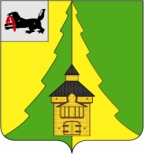 Российская ФедерацияИркутская областьНижнеилимский муниципальный район	АДМИНИСТРАЦИЯ			ПОСТАНОВЛЕНИЕОт «15» июля 2016 г. № 545г. Железногорск-Илимский«О внесении изменений в Документ планирования регулярных перевозокавтомобильным транспортом в границах двух и более поселений Нижнеилимского муниципального района,утвержденный постановлением администрации Нижнеилимского муниципального района№ 390 от 06.06.2016 г.»В соответствии с Федеральным законом от 13.07.2015 № 220-ФЗ "Об организации регулярных перевозок пассажиров и багажа автомобильным транспортом и городским наземным электрическим транспортом в Российской Федерации и о внесении изменений в отдельные законодательные акты Российской Федерации", статьей 15 Федерального закона от 06.10.2003 № 131-ФЗ "Об общих принципах организации местного самоуправления в Российской Федерации, Уставом МО «Нижнеилимский район», администрация Нижнеилимского муниципального районаПОСТАНОВЛЯЕТ:Внести следующие изменения в Документ планирования регулярных перевозок автомобильным транспортом в границах двух и более поселений Нижнеилимского муниципального района, утвержденный постановлением администрации Нижнеилимского муниципального района № 390 от 06.06.2016 г.:Наименование данных, указанных столбце 4 Плана-графика заключения муниципальных контрактов на оказание услуг регулярных перевозок автомобильным транспортом в границах двух и более поселений Нижнеилимского муниципального района читать в следующей редакции: «Период проведения открытых конкурсов на право оказания услуг регулярных перевозок пассажиров и багажа автомобильным транспортом по Муниципальным маршрутам».Опубликовать данное постановление на официальном сайте муниципального образования «Нижнеилимский район» и в периодическом издании «Вестник Думы и администрации Нижнеилимского района». Контроль за исполнением настоящего постановления возложить на заместителя мэра по жилищной политике, градостроительству, энергетике, транспорту и связи В.В. Цвейгарта.Мэр района                                            М.С. РомановРассылка: в дело – 2; отдел ЖКХ, ТиС – 2; ФУ – 1; отдел по регулированию контрактной системы – 1.А.Ю. Белоусова3-13-64